Publicado en Madrid el 18/02/2016 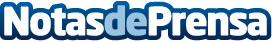 Las cifras de negocios de la tecnológica Antevenio alcanza los 23.9€M en 2015Las ventas crecen un 11% en comparación con el 2014 impulsadas por la fortaleza de la generación de contenidos digitales y de la tecnología propia.
La compañía española, cotizada en el mercado bursátil de Alternext Paris, avanza que el beneficio operativo se ha acelerado en el segundo semestre en comparación con el primer semestre del 2015.
 
Datos de contacto:Joshua NovickNota de prensa publicada en: https://www.notasdeprensa.es/las-cifra-de-negocios-de-la-tecnologica Categorias: Finanzas Telecomunicaciones Comunicación Marketing E-Commerce Bolsa Innovación Tecnológica http://www.notasdeprensa.es